Walter and Gladys Hill Public School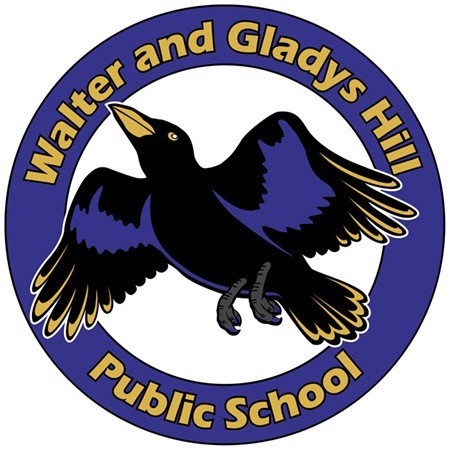 School Council Meeting Agenda Online and in Person @ 6:00 pmMay 9th 2023Executive members:Chair: Shruti SharmaVice Chair: Ami ShahSecretary: Christina OxamitnyParent Council Advisor: Swapnil SharmaDirectors at large: Marie McKay, Kriscinda Maki, ChauntelleItemMatterSpeaker1Call meeting to Order/IntroductionsShruti Sharma2Review AgendaShruti Sharma3Approve April meeting minutesShruti Sharma4Principal ReportMr. Thomas Andrews5Update on Parent Representative per classShruti Sharma6Update on “Tools for Effective School Councils” session (May 1, 2023) Shruti Sharma7FMPSD Seeks Communication Feedback For 2022/2023 School YearShruti Sharma8Meeting adjournedShruti Sharma